                                                                                           копия верна Л.Н.Мельникова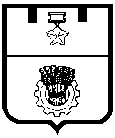 ВОЛГОГРАДСКая городская думаРЕШЕНИЕ400066, г. Волгоград, ул. Советская, 9                                                                           тел. (8442) 33-26-55, факс (8442) 55-17-13от 19.06.2013 № 78/2335О назначении даты выборов депутатов Волгоградской городской Думы V созываВ соответствии с Федеральными законами от 06 октября 2003 г.               № 131-ФЗ «Об общих принципах организации местного самоуправления в Российской Федерации» (в редакции на 07.05.2013), от 12 июня 2002 г. № 67-ФЗ «Об основных гарантиях избирательных прав и права на участие в референдуме граждан Российской Федерации» (в редакции на 07.05.2013), Законом Волгоградской области от 06 декабря 2006 г. № 1373-ОД «О выборах в органы местного самоуправления Волгоградской области» (в редакции на 23.05.2013), руководствуясь статьями 11, 24, 26 Устава города-героя Волгограда, Волгоградская городская ДумаРЕШИЛА:1. Назначить дату выборов депутатов Волгоградской городской Думы     V созыва на 08 сентября 2013 г.2. Опубликовать настоящее решение в официальных средствах массовой информации в установленном порядке не позднее 24 июня 2013 г.3. Настоящее решение вступает в силу со дня его официального опубликования.4. Контроль за исполнением настоящего решения возложить на В.Д.Василькова – главу Волгограда.Исполняющий полномочияглавы Волгограда							          И.А.Соловьева